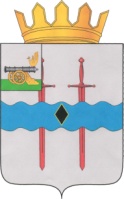 Кардымовский  районный Совет депутатовР Е Ш Е Н И Еот   11.05.2023                                  № Ре-00026Рассмотрев представленный На основании подпункта 6 пункта 1 статьи 14 Федерального закона от 06.10.2003 № 131-ФЗ «Об общих принципах организации местного самоуправления в Российской Федерации», в соответствии с решением Кардымовского районного Совета депутатов от 28.04.2015 № 32 «Об утверждении Положения о порядке передачи имущества в собственность муниципального образования «Кардымовский район» Смоленской области из других форм собственности, а также о передаче имущества из муниципальной собственности муниципального образования «Кардымовский район» Смоленской области в федеральную и государственную собственность, собственность других муниципальных образований», Кардымовский районный Совет депутатовР Е Ш И Л : Утвердить прилагаемый перечень объектов муниципальной собственности муниципального образования «Кардымовский район» Смоленской области, передаваемых в муниципальную собственность муниципального образования Тюшинского сельского поселения Кардымовского района Смоленской области.                                                                                                                           Приложение                                                                                                                                                                                к решению Кардымовского                                                                             районного Совета депутатов                                                                                                 от 11.05.2023   №  Ре-00026                                                               Переченьобъектов муниципальной собственности муниципального образования «Кардымовский район» Смоленской области, передаваемых в муниципальную собственность муниципального образования Тюшинского сельского поселения Кардымовского района Смоленской областиПредседатель Кардымовского районного Совета депутатов__________________И.В. ГорбачевГлавы муниципального образования «Кардымовский район» Смоленской области___________________ О.М. Смоляков№ п/п№ п/пНаименованиеобъектаКадастровый номерАдрес (местонахождения) объектаПлощадь, кв.м.Кадастровая стоимостьруб.1.1.Помещение67:10:1170101:447Смоленская область, р-н Кардымовский, д. Тюшино, ул. Центральная, д.90, кв.152,1605254,56Помещение67:10:1170101:450Смоленская область, р-н Кардымовский, д. Тюшино, ул. Центральная, д.90, кв.442,2514859,41Помещение67:10:1170101:451Смоленская область, р-н Кардымовский, д. Тюшино, ул. Центральная, д.90, кв.542,2514859,41Помещение67:10:1170101:452Смоленская область, р-н Кардымовский, д. Тюшино, ул. Центральная, д.90, кв.651,8602593,54Помещение67:10:1170101:453Смоленская область, р-н Кардымовский, д. Тюшино, ул. Центральная, д.90, кв.742,2514859,41Помещение67:10:1170101:481Смоленская область, р-н Кардымовский, д. Тюшино, ул. Центральная, д.89, кв.742,2505033,14Помещение67:10:1170101:482Смоленская область, р-н Кардымовский, д. Тюшино, ул. Центральная, д.89, кв.152,3595440,21Помещение67:10:1170101:483Смоленская область, р-н Кардымовский, д. Тюшино, ул. Центральная, д.89, кв.242,2505033,14Помещение67:10:1170101:486Смоленская область, р-н Кардымовский, д. Тюшино, ул. Центральная, д.89, кв.652,3595440,21Помещение67:10:1170101:487Смоленская область, р-н Кардымовский, д. Тюшино, ул. Центральная, д.89, кв.852,3595440,21Помещение67:10:1170101:597Российская Федерация, Смоленская область, р-н Кардымовский, д. Тюшино, ул. Северная, д. 4, кв. 1127,9406336,72Помещение67:10:1170101:598Российская Федерация, Смоленская область, р-н Кардымовский, д. Тюшино, ул. Северная, д. 4, кв. 947,2634220,74Помещение67:10:1170101:601Смоленская область, р-н Кардымовский, д. Тюшино, ул. Северная, д. 4, кв. 1027,3353700,98Помещение67:10:1170101:602Смоленская область, р-н Кардымовский, д. Тюшино, ул. Северная, д. 4, кв. 1249,3560835,81Помещение67:10:1170101:603Смоленская область, р-н Кардымовский, д. Тюшино, ул. Северная, д. 4, кв. 1347,2542438,92Помещение67:10:1170101:604Смоленская область, р-н Кардымовский, д. Тюшино, ул. Северная, д. 4, кв. 1427,3353700,98Помещение67:10:1170101:605Смоленская область, р-н Кардымовский, д. Тюшино, ул. Северная, д. 4, кв. 1527,9359871,78Помещение67:10:1170101:606Смоленская область, р-н Кардымовский, д. Тюшино, ул. Северная, д.4, кв.1649,3560835,81Помещение67:10:1170101:609Смоленская область, р-н Кардымовский, д. Тюшино, т ул. Северная, д. 4, кв. 627,9359871,78Помещение67:10:1170101:620Смоленская область, р-н Кардымовский, д. Тюшино,  Цветочная, д.10, кв.131,6406573,50Помещение67:10:1170101:621Смоленская область, р-н Кардымовский, д. Тюшино, Цветочная, д.10, кв.253,4610268,55Помещение67:10:1170101:622Смоленская область, р-н Кардымовский, д. Тюшино, ул. Цветочная, д. 10, кв. 346,3547178,49Помещение67:10:1170101:623Смоленская область, р-н Кардымовский, д. Тюшино, ул. Цветочная, д. 10, кв. 746,3547178,49Помещение67:10:1170101:624Смоленская область, р-н Кардымовский, д. Тюшино, ул. Цветочная, д. 10, кв. 853,4610268,55Помещение67:10:1170101:625Смоленская область, р-н Кардымовский, д. Тюшино, ул. Цветочная, д. 10, кв. 931,6406573,5Помещение67:10:1170101:626Смоленская область, р-н Кардымовский, д. Тюшино, ул. Цветочная, д. 10, кв. 431,6406573,5Помещение67:10:1170101:627Смоленская область, р-н Кардымовский, д. Тюшино, ул. Цветочная, д. 10, кв. 553,4610268,55Помещение67:10:1170101:628Смоленская область, р-н Кардымовский, д. Тюшино, ул. Цветочная, д. 10, кв. 646,3547178,49Помещение67:10:1170101:629Смоленская область, р-н Кардымовский, д. Тюшино, ул. Цветочная, д. 10, кв. 1046,3547178,49Помещение67:10:1170101:630Смоленская область, р-н Кардымовский, д. Тюшино, ул. Цветочная, д. 10, кв. 1153,4610268,55Помещение67:10:1170101:771Смоленская область, р-н Кардымовский, д. Тюшино, ул.Садовая, д.2993,3719267,43